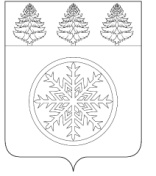 РОССИЙСКАЯ ФЕДЕРАЦИЯИРКУТСКАЯ ОБЛАСТЬАдминистрацияЗиминского городского муниципального образованияП О С Т А Н О В Л Е Н И Еот  __________              Зима                № _________Об утверждении муниципальнойпрограммы «Формирование современной                                                                                                              городской среды Зиминского городского                                                                                                муниципального образования» на 2017 год В соответствии с пунктом 25 части 1  статьи 16 Федерального закона от 06.10.2003    N 131-Ф3 "Об общих принципах организации местного самоуправления в Российской Федерации», постановлением Правительства Российской Федерации от 10.02.2017 № 169 «Об утверждении Правил предоставления и распределения субсидий из федерального бюджета бюджетам субъектов Российской Федерации на поддержку государственных программ субъектов Российской Федерации и муниципальных программ формирования современной городской среды», государственной программой Иркутской области «Развитие жилищно-коммунального хозяйства Иркутской области» на 2014-2020 годы, утверждённой  постановлением Правительства Иркутской области от 24 октября 2013 года № 446-пп, руководствуясь статьей 28 Устава Зиминского городского муниципального образования,ПОСТАНОВЛЯЮ:  1. Утвердить муниципальную программу Зиминского городского муниципального образования «Формирование современной городской среды Зиминского городского муниципального образования» на 2017 год (прилагается).2. Настоящее постановление опубликовать в газете «Новая Приокская правда», разместить на официальном сайте администрации Зиминского городского муниципального образования в информационно – телекоммуникационной сети «Интернет».  3. Контроль исполнения настоящего постановления возложить на первого заместителя мэра администрации  Зиминского городского муниципального образования А.В. Гудова.Мэр Зиминского городскогомуниципального образования                                                                                 А.Н. Коновалов                                                                                                                                      Приложение к                    постановлению администрации Зиминского городскогомуниципального образования от «___» __________г. №_____МУНИЦИПАЛЬНАЯ ПРОГРАММА ЗИМИНСКОГО ГОРОДСКОГО МУНИЦИПАЛЬНОГО ОБРАЗОВАНИЯ «ФОРМИРОВАНИЕ СОВРЕМЕННОЙ ГОРОДСКОЙ СРЕДЫ ЗИМИНСКОГО ГОРОДСКОГО МУНИЦИПАЛЬНОГО ОБРАЗОВАНИЯ» НА 2017 ГОДПаспорт муниципальной программы Зиминского городского муниципального образования «Формирование современной городской среды  Зиминского городского муниципального образования» на 2017 годХарактеристика текущего состояния сферы реализации муниципальной программыОдним из важнейших национальных проектов социально-экономического развития, обнародованных Правительством Российской Федерации, является вопрос улучшения уровня и качества жизни населения. Важнейшим аспектом в реализации данного проекта является создание органами местного самоуправления условий комфортного и безопасного проживания граждан, формирование современной городской инфраструктуры и благоустройство мест общего пользования территории города. Городское благоустройство – это жилищное и уличное благоустройство: планировка, муниципальное строительство, жилищный фонд, муниципальные земли, зеленые насаждения, уход за дорогами, улицами и тротуарами, уличный транспорт, муниципальная связь, городское освещение, канализация и отопление.  Благоустройство является той составляющей городской среды, которая может сформировать комфорт, эстетическую и функциональную привлекательность, качество и удобство жизни горожан. Большие нарекания вызывают благоустройство и санитарное содержание дворовых территорий Зиминского городского муниципального образования. По-прежнему серьезную озабоченность вызывают состояние придомовых территорий многоквартирных жилых домов и заброшенные зоны в черте города.  Благоустройство дворовых территорий и мест массового пребывания населения невозможно осуществлять без комплексного подхода. При отсутствии проекта благоустройства получить многофункциональную адаптивную среду для проживания граждан не представляется возможным. При выполнении работ по благоустройству необходимо учитывать мнение жителей и сложившуюся инфраструктуру территорий дворов для определения функциональных зон и выполнения других мероприятий. Комплексный подход позволяет наиболее полно и в то же время детально охватить весь объем проблем, решение которых может обеспечить комфортные условия проживания всего населения.В течение последних нескольких лет в рамках муниципальных программ проводились точечные мероприятия по благоустройству города, но в большей степени ежегодные мероприятия, в основном направленные на содержание уже существующих объектов благоустройства и поддержание их в исправном состоянии. Для поддержания дворовых территорий и мест общего пользования в технически исправном состоянии и приведения их в соответствие с современными требованиями комфортности разработана муниципальная программа ЗГМО «Формирование современной городской среды Зиминского городского муниципального образования» на 2017 год (далее – Программа). Комплексное благоустройство дворовых территорий и мест общего пользования позволит поддержать их в удовлетворительном состоянии, повысить уровень благоустройства, выполнить архитектурно - планировочную организацию территории, обеспечить здоровые условия отдыха и жизни жителей.  Формирование и реализация мероприятий по благоустройству.На основании поступивших предложений заинтересованных лиц мероприятия Программы по благоустройству дворовых территорий многоквартирных домов   формируются с учетом минимального и дополнительного перечня работ.Минимальный перечень по благоустройству дворовых территорий включает следующие виды работ:1) ремонт дворовых проездов;2) обеспечение освещения дворовых территорий многоквартирных домов; 3) установка скамеек;4) установка урн.           Дополнительный перечень по благоустройству дворовых территорий включает следующие виды работ:1)  оборудование детских игровых площадок;2) оборудование спортивных площадок;3)  оборудование автомобильных парковок;4) озеленение территории;5) обустройство площадок для выгула домашних животных;6)  обустройство площадок для отдыха;7)  обустройство контейнерных площадок;8) обустройство ограждений;            9) устройство открытого лотка для отвода дождевых и талых вод;           10) устройство искусственных дорожных неровностей с установкой соответствующих дорожных знаков;11) иные виды работ. Визуализированный перечень образцов элементов благоустройства, предлагаемых к размещению на дворовых территориях многоквартирных домов, представлен в таблице  приложения № 1 к Программе.             Нормативная стоимость (единичные расценки) работ по благоустройству дворовых территорий, входящих в минимальный и дополнительный перечни таких работ, ориентировочно составляет:а) установка малых архитектурных форм: - скамейки 10 780,00 рублей;  - урны 5 335,00 рублей;б) ремонт асфальтового покрытия одного квадратного метра 1 500 рублей.При выполнении видов работ, включенных в дополнительный перечень, обязательно трудовое участие собственников помещений в многоквартирных домах, собственников иных зданий и сооружений, расположенных в границах дворовой территории, подлежащей благоустройству (далее – заинтересованные лица). Трудовое участие заинтересованных лиц реализуется в следующих формах: - выполнение неоплачиваемых работ, не требующих специальной квалификации, в том числе: подготовка дворовой территории многоквартирного дома к началу работ, уборка мусора, покраска оборудования, другие работы; - представление строительных материалов, техники;- обеспечение благоприятных условий для работы подрядных организаций, выполняющих работы. Доля участия заинтересованных лиц в выполнении дополнительного перечня работ по благоустройству дворовых территорий установлена нормативным актом Иркутской области и определяется в размере одного субботника для каждой дворовой территории многоквартирного дома. Под субботником в настоящей программе понимается выполнение неоплачиваемых работ, не требующих специальной квалификации.Перечень мероприятий,  направленных на решение задач, вытекающих из обязательств, принятых Россией при ратификации в 2012 году Конвенции о правах инвалидов риведены в в Приложении № 2 к  Программе.Мероприятия по благоустройству дворовых территорий проводятся с учётом необходимости обеспечения физической, пространственной и информационной доступности зданий, сооружений, дворовых территорий для инвалидов и других маломобильных групп населения.Порядок разработки, обсуждения и утверждения с заинтересованными лицами дизайн-проекта благоустройства дворовой территории, включённой в программу, предусматривающего текстовое и визуальное описание предполагаемого проекта, перечня (в том числе в виде соответствующих визуализированных изображений) элементов благоустройства, предполагаемых к размещению на соответствующей дворовой территории, установлен приложением № 1  к программе Предельная стоимость мероприятий определяется на основании разработанной сметной документации, калькуляций и коммерческих предложений.Включению в Программу подлежат дизайн - проекты благоустройства дворовых территорий, которые выносятся на общественное обсуждение с заинтересованными лицами. Обсуждение проводится в форме общих собраний собственников, круглых столов, рассмотрений на заседаниях общественной комиссии и иных формах вовлечения населения в общественное обсуждение. Утверждаются дизайн - проекты решением общественной комиссии, что отражается в протоколе по результатам заседания общественной комиссии.Таким образом, программа «Формирование современной городской среды Зиминского городского муниципальном образовании» на 2017 год позволяет рассмотреть необходимость и востребованность тех или иных мероприятий (дизайн-проектов) с учетом мнения разных категорий граждан, по потребности, возрасту, интересам и привлечь к созданию современного, благоустроенного и эстетически привлекательного города непосредственно заинтересованную сторону - жителей города.Сведения о показателях (индикаторах) Программы.Таблица 13. Содержание проблемы и обоснование необходимости ее решенияНизкий уровень благоустройства городов – одна из актуальных проблем современного градостроительства. Благоустройство городов включает ряд мероприятий по улучшению санитарно-гигиенических условий жилой застройки, транспортному и инженерному обслуживанию населения, искусственному освещению городских территорий и оснащению их необходимым оборудованием, оздоровлению городской среды при помощи озеленения, а также средствами санитарной очистки.Таким образом, городское благоустройство есть совокупность создаваемых городским хозяйством условий, в которые поставлено удовлетворение коллективных потребностей городского населения.Формирование благоприятной среды жизнедеятельности является основной целью градостроительной политики, осуществляемой в пределах жилых территорий органами местного самоуправления. На сегодняшний день в городе в основном обеспечено функциональное зонирование территорий, заложенное в генеральном плане города Зимы, утверждённом решением Думы Зиминского городского муниципального образования от 26.06.2008г. № 480. В настоящее время территории развиваются с сохранением заложенного принципа зонирования. До настоящего времени благоустройство дворовых территорий осуществлялось по отдельным видам работ, без взаимной увязки элементов благоустройства. Некоторые виды работ по благоустройству практически не производились. Основные проблемы благоустройства дворовых территорий это:- недостаток парковочных мест для автотранспорта;-неудовлетворительное  состояние внутридворовых дорог;- аварийное состояние детских площадок и отсутствие урн;- отсутствие газонов и цветников;- проблемы освещения дворовой территории;- отсутствие газонов;-  недостаточное количество скамеек;- недостаточное количество пешеходных дорожек;- неудовлетворительное состояние зеленых насаждений во дворе. Для формирования комфортной для проживания городской среды ЗГМО необходимо принятие комплекса мер. Прежде всего, это касается благоустройства дворовых территорий и благоустройства общественных территорий. Долгое время решение данных вопросов откладывалось. Причина – отсутствие финансирования из бюджетов разных уровней и отсутствие средств на эти цели в местном бюджете. 4. Цели и задачи муниципальной программыОсновным направлением муниципальной политики в формировании современной городской среды является выработка мер и реализация приоритетных мероприятий, направленных на значительное повышение условий комфортности в городе, создание привлекательной городской атмосферы для жителей, а также привлечение населения к принятию решений и созданию проектов по повышению благоустройства общественных и дворовых территорий.Цель Программы: повышение уровня благоустройства территории Зиминского городского муниципального образования.Задачи муниципальной Программы:1.Повышение уровня благоустройства дворовых территорий многоквартирных домов города Зимы. 2.Повышение уровня благоустройства общественных территорий (парков, скверов, и т.д.) города Зимы;3.Повышение уровня вовлеченности заинтересованных граждан, организаций в реализацию мероприятий по благоустройству территории города Зимы.          5. Обоснование выделения подпрограммМуниципальная Программа не требует выделения подпрограмм.             6. Прогноз сводных показателей муниципальных заданий на оказание услуг (выполнение работ) муниципальными учреждениями ЗГМО в рамках муниципальной программыВ рамках муниципальной программы муниципальными учреждениями ЗГМО услуги (работы) не предоставляются (не выполняются).7. Сроки реализации и ресурсное обеспечение муниципальной программы  Срок реализации Программы – 2017 год.         Общий объем финансирования Программы на 2017 год составит 16523,8 тыс. рублей, в том числе за счет средств:-федерального бюджета – 11110,40 тыс. рублей; - областного бюджета – 4587,20  тыс. рублей;- местного бюджета –  826,20 тыс. рублей.Ресурсное обеспечение Программы                                                                                      Табл. 2Объём средств, предусмотренный  Программой, распределяется следующим образом:    - не менее 2/3 объёма средств подлежит направлению на финансирование мероприятий по благоустройству дворовых территорий многоквартирных домов;    - 1/3 объёма средств подлежит направлению на благоустройство наиболее посещаемых общественных территорий.8.  Анализ рисков реализации Программы и описание мер управления рисками        реализации программы                                                                                                                                                    Реализация мероприятий Программы связана с различными рисками, как обусловленными внутренними факторами и зависящими от исполнителя (организационные риски), так и относящимися к внешним факторам (изменения законодательства и внешней экономической ситуации и риски финансового обеспечения). Комплексная оценка рисков, возникающих при реализации мероприятий Программы, приведена в таблице 4.                                                                                                                                               Табл. 39. Перечень мероприятий муниципальной программыСводная информация о перечне основных мероприятий Программы, исполнителях, сроках реализации, ожидаемом непосредственном результате его реализации, взаимосвязи с показателями Программы, отражаются в таблице № 4.                                   Табл.4Таблица 5Система программных мероприятийПлан реализации Муниципальной Программы                                                                                                                                                                                                     Таблица 610. Целевые показатели муниципальной ПрограммыДанный раздел содержит перечень ожидаемых результатов муниципальной Программы в количественном измерении – целевых показателей муниципальной программы. Планируемые целевые показатели муниципальной ПрограммыТабл. 711. Механизм реализации муниципальной программы и контроль за ходом ее                              реализацииТекущее управление реализацией Программы  осуществляют:- Отдел архитектуры и градостроительства администрации ЗГМО, отдел по ЖКХ, транспорту и связи администрации ЗГМО  – ответственный исполнитель Программы; -Отдел по ЖКХ, транспорту и связи администрации ЗГМО – участник ПрограммыОтветственный исполнитель Программы: - организует реализацию мероприятий Программы, координирует и контролирует действия соисполнителей и участников Программы; - запрашивает у участников информацию о ходе реализации Программы;- готовит отчеты о реализации Программы, представляет их в Управление по финансам и налогам администрации ЗГМО и в управление экономической и инвестиционной политики администрации ЗГМО;- принимает (в случае необходимости) решение о внесении изменений в Программу;- осуществляет текущий контроль, мониторинг и оценку эффективности реализации Программы;- несет ответственность за достижение целевых показателей Программы, а также за  достижение  ожидаемых  конечных результатов  ее реализации.- Участники Программы:- организуют и участвуют в реализации мероприятий Программы;- формируют предложения по внесению изменений в Программу, направляют их ответственному исполнителю.Ответственный исполнитель муниципальной программы в срок до 1 марта года, следующего за отчетным, а также по окончании срока реализации муниципальной программы подготавливает и представляет в Управление по финансам и налогам администрации ЗГМО и в управление экономической и инвестиционной политики администрации ЗГМО отчет о ходе реализации муниципальной программы, в соответствии с   Положением о порядке принятия решения о разработке, формировании и реализации муниципальных программ ЗГМО.  12. Оценка эффективности реализации  Программы Программа сформирована и реализуется как единый комплекс организационных,  производственных мероприятий, обеспечивающих достижение поставленных целей.Основное внимание при разработке Программы уделено оптимизации затрат на ее реализацию при одновременной ориентации на достижение социального эффекта при осуществлении программных мероприятий.Социальный эффект от реализации мероприятий Программы проявится в улучшении социальной обстановки на территории Зиминского городского муниципального образования. При реализации  Программы будут достигнуты следующие целевые показатели:Табл. 8Оценка эффективности реализации  Программы осуществляется путем установления степени достижения ожидаемых результатов, а также сравнения текущих значений показателей (индикаторов) с их целевыми значениями.Эффективность реализации  Программы с учетом финансирования оценивается путем соотнесения степени достижения основных целевых показателей (индикаторов)  Программы к уровню ее финансирования с начала реализации.Оценка эффективности реализации  Программы проводится по следующим формам:12.1. Отчет об исполнении целевых показателей  Программы _______________________________________________________(наименование муниципальной программы)по состоянию на _________________                              (отчетный период)                                                                                                                                  Табл. 912.2. Отчет об исполнении мероприятий муниципальной программы _______________________________________________________________________________(наименование муниципальной программы) по состоянию на ____________________                                     (отчетный период)                                                                                                                                                                                                                               Табл. 1012.3. Отчет об использовании бюджетных ассигнований местного бюджета на реализацию муниципальной программы __________________________________________________________________________(наименование муниципальной программы) по состоянию на ________________                               (отчетный период)                                                                                                                   Табл. 11Приложение N 1 к муниципальной программе «Формирование современной городской среды Зиминского городского муниципального образования» на 2017 годПорядок разработки, обсуждения с заинтересованными лицами и утверждения                     дизайн-проекта благоустройства дворовой территории, включенной в Программу, предусматривающего текстовое и визуальное описание предлагаемого проекта, перечня (в том числе в виде соответствующих визуализированных изображений) элементов благоустройства, предлагаемых к размещению на соответствующей дворовой территории1. Общие положения 1.1. Порядок регламентирует процедуру разработки, обсуждения с заинтересованными лицами и утверждения дизайн-проекта благоустройства дворовой территории многоквартирного дома. 1.2. Под дизайн-проектом понимается графический и текстовый материал, включающий в себя визуализированное описание предполагаемого проекта, изображение дворовой территории или общественная территория, представленный в нескольких ракурсах, с планировочной схемой, фото фиксацией существующего положения, с описанием работ, мероприятий, предлагаемых к выполнению и перечня (в том числе в виде соответствующих визуализированных изображений) элементов благоустройства, предлагаемых к размещению на соответствующей дворовой территории (далее - дизайн проект). Содержание дизайн-проекта зависит от вида и состава планируемых к благоустройству работ. Это может быть как проектная, сметная документация, так и упрощенный вариант в виде изображения дворовой территории или общественная территория с описанием работ и мероприятий, предлагаемых к выполнению и перечня (в том числе в виде соответствующих визуализированных изображений) элементов благоустройства, предлагаемых к размещению на соответствующей дворовой территории. 2. Разработка дизайн-проектов 2.1. Разработка дизайн-проекта осуществляется с учетом Правил благоустройства территории Зиминского городского муниципального образования, а также действующими строительными, санитарными и иными нормами и правилами. 2.2. Разработка дизайн-проекта может осуществляться как заинтересованными лицами, так и администрацией города, а также совместно (далее - разработчик). 2.3. Разработка дизайн-проекта осуществляется с учетом минимальных и дополнительных перечней по благоустройству дворовой территории и утвержденных протоколом общего собрания собственников помещений в многоквартирном доме, в отношении которой разрабатывается дизайн-проект. 2.4. Срок разработки дизайн-проекта, включенных в адресный перечень дворовых территорий многоквартирных домов - в течение 20 календарных дней со дня утверждения Программы. 3. Обсуждение, согласование и утверждение дизайн-проекта 3.1. Обсуждение дизайн-проекта осуществляется на официальном сайте администрации Зиминского городского муниципального образования, а также на собраниях граждан с привлечением разработчика. 3.2. Срок обсуждений дизайн-проекта - в течение 10 календарных дней с момента разработки дизайн-проекта. 3.3. Согласование дизайн-проекта осуществляется уполномоченным представителем (представителями) заинтересованных лиц в письменной форме в течение 5 календарных дней с момента окончания срока обсуждения. 3.4. Утверждение дизайн-проекта благоустройства дворовой территории многоквартирного дома, в которой включается текстовое и визуальное описание, в том числе его концепция и перечень (в том числе визуализированный) элементов благоустройства, предлагаемых к размещению на соответствующей территории, осуществляется постановлением администрации ЗГМО в срок до 01 июля 2017 года.  3.5. Утвержденный дизайн-проект подлежит размещению на официальном сайте администрации Зиминского городского муниципального образования.Визуализированный перечень образцов элементов благоустройства                                                                                            Приложение N 2 к муниципальной программе «Формирование современной городской среды Зиминского городского муниципального образования» на 2017 годПеречень видов работ, планируемых к выполнению с учетом необходимости обеспечения физической, пространственной и информационной доступности общественных  и дворовых территорий для инвалидов и других маломобильных групп населения.Мэр Зиминского городскогомуниципального образования                                                                            А.Н. КоноваловНаименование программы«Формирование современной городской среды  Зиминского городского муниципального образования» на 2017 год Ответственный исполнитель ПрограммыОтдел архитектуры и градостроительства администрации Зиминского городского муниципального образования.Соисполнитель-Участники ПрограммыОтдел по ЖКХ, транспорту и связи администрации Зиминского городского муниципального образования.Отдел архитектуры и градостроительства администрации Зиминского городского муниципального образования.Подпрограммы Программы-Цели программыПовышение уровня благоустройства территории Зиминского городского муниципального образованияЗадачи программы1. Повышение уровня благоустройства дворовых территорий многоквартирных домов Зиминского городского муниципального образования (далее – ЗГМО).2.Повышение уровня благоустройства общественных территорий (парков, скверов, и т.д.) Зиминского городского муниципального образования.3.  Повышение уровня вовлеченности заинтересованных граждан, организаций в реализацию мероприятий по благоустройству территории ЗГМО.Целевые индикаторы и показатели Программы1. Количество/площадь благоустроенных дворовых территорий многоквартирных домов;2. Доля благоустроенных дворовых территорий от общего количества площади дворовых территорий;3. Охват населения благоустроенными дворовыми территориями  (доля населения, проживающего в жилом фонде с благоустроенными дворовыми территориями от общей численности ЗГМО);4. Количество благоустроенных общественных территорий;5. Площадь благоустроенных общественных территорий;6. Доля площади благоустроенных общественных территорий к общей площади общественных территорий;7. Площадь благоустроенных общественных территорий, приходящаяся на 1 жителя муниципального образования.Срок реализации Программы2017 г.Объёмы бюджетных ассигнований ПрограммыОбщий объем финансирования муниципальной  программы на 2017 год составит 16523,8 тыс. рублей, в том числе за счет средств:- федерального бюджета – 11110,4 тыс. рублей;- областного бюджета –4587,2 тыс. рублей;- местного бюджета – 826,2  тыс. рублей.Ожидаемые результаты реализации программыВ результате реализации муниципальной программы планируется улучшение условий проживания населения г. Зимы:1. Увеличение количества/площади благоустроенных дворовых территорий многоквартирных домов;2. Рост доли  благоустроенных дворовых территорий от общего количества площади дворовых территорий;3. Увеличение охвата  населения благоустроенными дворовыми территориями;4. Увеличение количества благоустроенных общественных территорий;5. Увеличение площади благоустроенных общественных территорий;6. Увеличение доли  площади благоустроенных общественных территорий к общей площади общественных территорий;7. Увеличение площади благоустроенных общественных территорий, приходящейся на 1 жителя муниципального образования.№Наименование показателя (индикатора)Ед.изм.Значения показателей№Наименование показателя (индикатора)Ед.изм.2016 год1Количество/площадь благоустроенных дворовых территорийшт./кв. м.31/444962Доля благоустроенных дворовых территорий от общего количества/площади дворовых территорий%/%15/183Охват населения благоустроенными дворовыми территориями (доля населения, проживающего в жилом фонде с благоустроенными дворовыми территориями от общей численности ЗГМО%15,24Количество благоустроенных общественных территорийед. 65Площадь благоустроенных общественных территорийга4,86Доля площади благоустроенных общественных территорий к общей площади общественных территорий%52,27Площадь благоустроенных общественных территорий, приходящихся на 1 жителя муниципального образованиякв.м.1,5НаименованиеОтветственный исполнитель, соисполнитель, муниципальный заказчик-координатор, участникИсточник финансированияКод бюджетной классификацииКод бюджетной классификацииКод бюджетной классификацииКод бюджетной классификацииОбъёмы бюджетных ассигнований (тыс. руб.)НаименованиеОтветственный исполнитель, соисполнитель, муниципальный заказчик-координатор, участникИсточник финансированияГРБСРзПрЦСРВРОбъёмы бюджетных ассигнований (тыс. руб.)Муниципальная программа «Формирование современной городской среды Зиминского городского муниципального образования» на 2017 год.Отдел архитектуры и градостроительства администрации Зиминского городского муниципального образования..Отдел по ЖКХ, транспорту и связи администрации Зиминского городского муниципального образованияВсего в том числе:902050391900L555124416523,8Муниципальная программа «Формирование современной городской среды Зиминского городского муниципального образования» на 2017 год.Отдел архитектуры и градостроительства администрации Зиминского городского муниципального образования..Отдел по ЖКХ, транспорту и связи администрации Зиминского городского муниципального образованияОбластной бюджет902050391900L55512444587,2Муниципальная программа «Формирование современной городской среды Зиминского городского муниципального образования» на 2017 год.Отдел архитектуры и градостроительства администрации Зиминского городского муниципального образования..Отдел по ЖКХ, транспорту и связи администрации Зиминского городского муниципального образованияФедеральный бюджет902050391900L555124411110,4Муниципальная программа «Формирование современной городской среды Зиминского городского муниципального образования» на 2017 год.Отдел архитектуры и градостроительства администрации Зиминского городского муниципального образования..Отдел по ЖКХ, транспорту и связи администрации Зиминского городского муниципального образованияМестный бюджет902050391900L5551244826,2(наименование ответственного исполнителя)№Описание рисковМеры по снижению рисков1Риски изменения законодательстваРиски изменения законодательства1.1Изменение федерального и регионального законодательства в сфере реализации  Программы Осуществление мониторинга изменения федерального и регионального законодательства с оценкой возможных последствий. Актуализация нормативных, правовых актов Зиминского городского муниципального образования в сфере реализации Программы2Социальные рискиСоциальные риски2.1Низкая активность населенияАктивное участие с применением всех форм вовлечения граждан, организаций в процесс реализации Программы3Финансовые, бюджетные рискиФинансовые, бюджетные риски3.1Риск недостаточной обеспеченности финансовыми ресурсами мероприятий ПрограммыМониторинг исполнения условий предоставления субсидий из средств областного бюджета и оценка бюджетной обеспеченности расходов местного бюджета4Организационные рискиОрганизационные риски4.1Несвоевременное принятие управленческих решений в сфере реализации ПрограммыОперативное реагирование на выявленные недостатки в процедурах управления, контроля и кадрового обеспечения реализации муниципальной ПрограммыНомер и наименование основного мероприятияОтветственный исполнительОтветственный исполнительСрокСрокСрокСрокОжидаемый не-посредственный результат (краткое описание)Ожидаемый не-посредственный результат (краткое описание)Основ-ные направления           реали-зацииОснов-ные направления           реали-зацииСвязь с показа-телямиПрог-раммыНомер и наименование основного мероприятияОтветственный исполнительОтветственный исполнительНачала реализацииНачала реализацииОкончания реалии-зацииОкончания реалии-зацииОжидаемый не-посредственный результат (краткое описание)Ожидаемый не-посредственный результат (краткое описание)Основ-ные направления           реали-зацииОснов-ные направления           реали-зацииСвязь с показа-телямиПрог-раммыЗадача 1Задача 1Задача 1Задача 1Задача 1Задача 1Задача 1Задача 1Задача 1Задача 1Задача 1Задача 11. Основное мероприятие 1.1Благоуст-ройство дворовых территорий1. Основное мероприятие 1.1Благоуст-ройство дворовых территорийОтдел архитектуры и градостроительства администрации ЗГМО.  Отдел архитектуры и градостроительства администрации ЗГМО.  2017 г.2017 г.2017 г.2017 г.Увеличение доли отремонтированных дворов многократных домов на территории города Зимы.                                   Показа-тель 1Показа-тель 2Показа-тель 1Показа-тель 22. Основное мероприятие 1.2Благоуст-ройство об-щественных территорий2. Основное мероприятие 1.2Благоуст-ройство об-щественных территорийОтдел архитектуры и градостроительства администрации ЗГМО.  Отдел архитектуры и градостроительства администрации ЗГМО.  2017 г.2017 г.2017 г.2017 г. Улучшение внешнего облика города Зимы, в том числе мест массового отдыха граждан.Показа-тель 1Показатель 2Показа-тель 1Показатель 2                                           № п/пНаименование программы, подпрограммы, ведомственной целевой программы, мероприятияРезультат Ответственный исполнитель Срок исполненияОбъем финансированияв т.ч. планируемое привлечение из:Тыс. руб.в т.ч. планируемое привлечение из:Тыс. руб.в т.ч. планируемое привлечение из:Тыс. руб.в т.ч. планируемое привлечение из:Тыс. руб.                                           № п/пНаименование программы, подпрограммы, ведомственной целевой программы, мероприятияРезультат Ответственный исполнитель Срок исполненияОбъем финансированияобл.                бюджета*мест. бюд-жетаФедеральн. бюджетФедеральн. бюджетМуниципальная программа «Формирование современной городской среды   Зиминского городского муниципального образования» на 2017 годОтдел архитектуры и градостроительства администрации ЗГМОВсего16523,84587,2826,211110,411110,4Муниципальная программа «Формирование современной городской среды   Зиминского городского муниципального образования» на 2017 годОтдел архитектуры и градостроительства администрации ЗГМОМуниципальная программа «Формирование современной городской среды   Зиминского городского муниципального образования» на 2017 годОтдел архитектуры и градостроительства администрации ЗГМОМуниципальная программа «Формирование современной городской среды   Зиминского городского муниципального образования» на 2017 годОтдел архитектуры и градостроительства администрации ЗГМОМуниципальная программа «Формирование современной городской среды   Зиминского городского муниципального образования» на 2017 годОтдел архитектуры и градостроительства администрации ЗГМОМуниципальная программа «Формирование современной городской среды   Зиминского городского муниципального образования» на 2017 годОтдел архитектуры и градостроительства администрации ЗГМО1.Благоустройство дворовых территорий многоквартирных домовБлагоустройство дворовых территорий многоквартирных домовБлагоустройство дворовых территорий многоквартирных домовБлагоустройство дворовых территорий многоквартирных домовБлагоустройство дворовых территорий многоквартирных домовБлагоустройство дворовых территорий многоквартирных домовБлагоустройство дворовых территорий многоквартирных домовБлагоустройство дворовых территорий многоквартирных домовБлагоустройство дворовых территорий многоквартирных домов1.1.Благоустройство дворовых территорий в соответствии с адресным перечнем дворовых территорий многоквартирных домов: - г. Зима, ул. Московский тракт, д. 35; - г. Зима, ул. Московский тракт, д. 39;- г. Зима, ул. Московский тракт, д. 37;- г. Зима, ул. Новокшонова, д. 2; - г. Зима, ул. Новокшонова, д. 4; - г. Зима, ул. Новокшонова, д. 6.Увеличение доли отремонтированных дворов многоквартирных жилых домов на территории города Зимы.Отдел архитектуры и градостроительства администрации ЗГМО2017год11016,03058,2550,8550,87407,0Увеличение доли отремонтированных дворов многоквартирных жилых домов на территории города Зимы.Отдел архитектуры и градостроительства администрации ЗГМО2017годУвеличение доли отремонтированных дворов многоквартирных жилых домов на территории города Зимы.Отдел архитектуры и градостроительства администрации ЗГМО2017год2.Благоустройство общественных территорийБлагоустройство общественных территорийБлагоустройство общественных территорийБлагоустройство общественных территорийБлагоустройство общественных территорийБлагоустройство общественных территорийБлагоустройство общественных территорийБлагоустройство общественных территорийБлагоустройство общественных территорий2.1.Благоустройство наиболее посещаемых территорий общего пользования в соответствии с адресным перечнем территорий общего пользования: - благоустройство территории у городского дома культуры «Горизонт». Улучшение внешнего облика города Зимы, в том числе мест массового отдыха граждан.Отдел архитектуры и градостроительства администрации ЗГМО2017год 5507,81529,0275,4275,43703,4… Улучшение внешнего облика города Зимы, в том числе мест массового отдыха граждан.Отдел архитектуры и градостроительства администрации ЗГМО2017год … Улучшение внешнего облика города Зимы, в том числе мест массового отдыха граждан.Отдел архитектуры и градостроительства администрации ЗГМО2017год …Наименование контрольного события ПрограммыСтатусОтветственный исполнительСрок наступления события(Дата)Срок наступления события(Дата)Срок наступления события(Дата)Срок наступления события(Дата)2017 г.2017 г.2017 г.2017 г.I кв.II кв.III кв.IVкв.Контрольное событие №1Благоустройство дворовых территорий многоквартирных домовОтдел архитектуры и градостроительства администрации ЗГМО30.10.2017Контрольное событие № 2Благоустройство общественных территорийОтдел архитектуры и градостроительства администрации ЗГМО30.10.2017№Наименование показателя (индикатора)Единица изме-ренияЗначения показателейЗначения показателей№Наименование показателя (индикатора)Единица изме-рения2016 год2017 год(прогноз)1Количество/площадь благоустроенных дворовых территорийШт./Кв. м.31/4449637/531082Доля благоустроенных дворовых территорий/площади дворовых территорий в общем количестве благоустроенных дворовых территорий/общей площади дворовых территорий %/%15/1817/213Охват населения благоустроенными дворовыми территориями (доля населения, проживающего в жилом фонде с благоустроенными дворовыми территориями от общей численности жителей ЗГМО%15,2184Количество благоустроенных общественных территорийЕд. 675Площадь благоустроенных общественных территорийГа.4,85,16Доля площади благоустроенных общественных территорий к общей площади общественных территорий%52,255,47Площадь благоустроенных общественных территорий, приходящихся на 1 жителя муниципального образованияКв.м.1,51,6№Наименование показателя (индикатора)Ед. изм.2017 год(прогноз)1Количество/площадь благоустроенных дворовых территорийШт./кв. м.37/531082Доля благоустроенных дворовых территорий/площади дворовых территорий в общем количестве благоустроенных дворовых территорий/общей площади дворовых территорий%/%17/213Охват населения благоустроенными дворовыми территориями (доля населения, проживающего в жилом фонде с благоустроенными дворовыми территориями от общей численности жителей ЗГМО%184Количество благоустроенных общественных территорийед. 75Площадь благоустроенных общественных территорийга.5,16Доля площади благоустроенных общественных территорий к общей площади общественных территорий%55,47Площадь благоустроенных общественных территорий, приходящихся на 1 жителя муниципального образованиякв.м.1,6№ п/пНаименование целевого показателяЕд. изм.Значение целевого показателяЗначение целевого показателяОтклонениеОтклонениеПояснения по достигнутым значениям№ п/пНаименование целевого показателяЕд. изм.план на годфакт-/+%Пояснения по достигнутым значениям12345678Муниципальная программа «Формирование современной городской среды Зиминского городского муниципального образования» на 2017 год.Муниципальная программа «Формирование современной городской среды Зиминского городского муниципального образования» на 2017 год.Муниципальная программа «Формирование современной городской среды Зиминского городского муниципального образования» на 2017 год.Муниципальная программа «Формирование современной городской среды Зиминского городского муниципального образования» на 2017 год.Муниципальная программа «Формирование современной городской среды Зиминского городского муниципального образования» на 2017 год.Муниципальная программа «Формирование современной городской среды Зиминского городского муниципального образования» на 2017 год.Муниципальная программа «Формирование современной городской среды Зиминского городского муниципального образования» на 2017 год.Муниципальная программа «Формирование современной городской среды Зиминского городского муниципального образования» на 2017 год.1.Количество/пло-щадь благоустроен-ных дворовых территорийЕд./ кв.м.2Доля благоустроенных дворовых территорий от общего количества /площади дворовых территорий%3Охват населения благоустроенными дворовыми территориями (доля населения, проживающая в жилом фонде с благоустроенными дворовыми территориями от общей численности населения ЗГМО)%4.Количество благоустроенных общественных территорийЕд./ кв.м.5. Площадь благоустроенных общественных территорийга6.Доля благоустроенных общественных территорий к общей площади общественных территорий%7Площадь благоустроенных общественных территорий, приходящаяся на 1 жителя муниципального образованияКв.м.N  
 п/пНаименование  
подпрограм-мы  
муниципаль-ной
  программы,   
ведомствен-ной 
    целевой    
  программы,   
   основного   
 мероприятия,  
  мероприятияОтветствен-ный  исполнительПлановый  
   срок    
исполне-ния
мероприя-тия
  (месяц,  
 квартал)Источник   
финансированияОбъем     
финансирова-ния,
предусмотренный
 на 20___ год, 
   тыс. руб.Профинансировано
  за отчетный   
    период,     
   тыс. руб.Наименование
 показателя 
   объема   
мероприя-тия,
  единица
 измеренияПлановое  
 значение  
показателя 
мероприятия
на 20__ годФактичес-кое
значение  
показателя
мероприя-тияОбоснова-ние
  причин
отклоне-ния
   (при    
 наличии)12345678910111    1.1  ВЦП 1.1  (указать наименование)                                                                                                                                  ВЦП 1.1  (указать наименование)                                                                                                                                  ВЦП 1.1  (указать наименование)                                                                                                                                  ВЦП 1.1  (указать наименование)                                                                                                                                  ВЦП 1.1  (указать наименование)                                                                                                                                  ВЦП 1.1  (указать наименование)                                                                                                                                  ВЦП 1.1  (указать наименование)                                                                                                                                  ВЦП 1.1  (указать наименование)                                                                                                                                  ВЦП 1.1  (указать наименование)                                                                                                                                  ВЦП 1.1  (указать наименование)                                                                                                                                  1.1.1Мероприятие    1.1.2Мероприятие    ...            1.2  Основное мероприятие 1.1                                                                                                                  Основное мероприятие 1.1                                                                                                                  Основное мероприятие 1.1                                                                                                                  Основное мероприятие 1.1                                                                                                                  Основное мероприятие 1.1                                                                                                                  Основное мероприятие 1.1                                                                                                                  Основное мероприятие 1.1                                                                                                                  Основное мероприятие 1.1                                                                                                                  Основное мероприятие 1.1                                                                                                                  Основное мероприятие 1.1                                                                                                                  1.2.1Мероприятие    ...            Наименование  
муниципальной
  программы,   
 подпрограммы  
муниципальной
  программы,   
 ведомственной 
    целевой    
  программы,   
   основного   
 мероприятия,  
  мероприятияОтветственный исполнитель, соисполнители, участники, исполнителиРасходы местного бюджета,тыс. рублейРасходы местного бюджета,тыс. рублейРасходы местного бюджета,тыс. рублейНаименование  
муниципальной
  программы,   
 подпрограммы  
муниципальной
  программы,   
 ведомственной 
    целевой    
  программы,   
   основного   
 мероприятия,  
  мероприятияОтветственный исполнитель, соисполнители, участники, исполнителиплан на 1 января отчетного годаплан на 
отчетную
датуисполнение
на  отчетную 
датуМуниципальная 
программа      всего, в том числе:        Муниципальная 
программа      ответственный   исполнитель
муниципальной программы  Муниципальная 
программа      Участник 1            Муниципальная 
программа      ...                        Муниципальная 
программа      …                Муниципальная 
программа      ...                        Муниципальная 
программа      ответственный   исполнитель
подпрограммы Муниципальная 
программа      участник 2                 Муниципальная 
программа      ...                        ВЦП 1.1        исполнитель   ведомственной
целевой программы          Мероприятие    исполнитель мероприятия    ...            ВЦП 1.2        исполнитель   ведомственной
целевой программы          Мероприятие    исполнитель мероприятия    ...            Основное       
мероприятие 1.1ответственный   исполнитель
мероприятия                Мероприятие    исполнитель мероприятия    ...            № п/пЭскиз товара (изделия)Технические характеристики1231.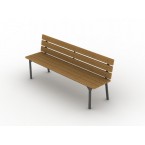 Парковый (уличный) диван без боковинвысота  не менее 800мм, не более 1000 ммдлина не менее 1900мм, не более 2100 ммширина не менее 500мм, не более 600мм2.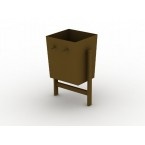 Урна металлическая, состоящая из неподвижного             каркаса и опрокидывающегося ведра. На дне ведра должны быть отверстия для стока дождевой воды.Высота  не менее 600мм, не более 700 ммV не менее 40литров, не более 60 литров№ п/пНаименование общественных и дворовых территории, подлежащих благоустройству в 2017 году, отобранных с учетом результатов общественного обсужденияПеречень видов работ, планируемых к выполнению  с учетом необходимости обеспечения физической, пространственной и информационной доступности общественных и дворовых территорий для инвалидов и других маломобильных групп населения11.1 Благоустройство дворовых территорий многоквартирных домов:- г. Зима, ул. Московский тракт, д. 35; - г. Зима, ул. Московский тракт, д. 39;- г. Зима, ул. Московский тракт, д. 37;- г. Зима, ул. Новокшонова, д. 2; - г. Зима, ул. Новокшонова, д. 4; - г. Зима, ул. Новокшонова, д. 6.1.2 Благоустройство территории у городского дома культуры «Горизонт».Для обеспечения возможности  инвалидов и других маломобильных групп населения  вести независимый образ жизни и участвовать в жизни города необходимо при благоустройстве  общественных и дворовых территорий предусмотреть:                                                                                    -  Устройство пандусов, дорожного покрытия, наружного освещения территории, установку малых архитектурных форм и скамей парковых;                                                                                             - оптимальное размещение и оборудование остановок общественного транспорта; - оборудование пешеходных маршрутов площадками для кратковременного отдыха, визуальными и тактильными средствами ориентации, информации, а также средствами вертикальной коммуникации (подъёмниками, эскалаторами); -  оборудование доступных для инвалидов мест отдыха в скверах, садах, парках местного значения и лесопарков; - увеличение количества парковочных мест для инвалидов с учётом  реальной их необходимости.